Fruit FansSupplies:2 sheets of A4 paper cut in half LENGTH WAYS (if you want to make the melons, you will need 1 green sheet and one white sheet too)Glue stickcraft sticks or lollie sticksA little tapePens (optional)Directions:Cut your A4 sheets of paper in half LENGTH WISE. You will only need 3 of these strips. But by all means experiment and use all four. For the MELON we cut 2 sheets of A4 of red paper. Then some strips in green (approx 2cm wide) and white (approx 1cm) a then using the glue stick stuck them all together to create the melon piece color order. We then added black seeds with a pen.Concertina fold each strip approx 1cm wide.Stick your three pieces together with a glue stick. Make sure they are stuck together firmly.Now bunch them all together to make them as flat as possible. And secure the BOTTOM of your paper with some tape.Glue a craft stick on either end.Carefully open up – and DONE! Gorgeous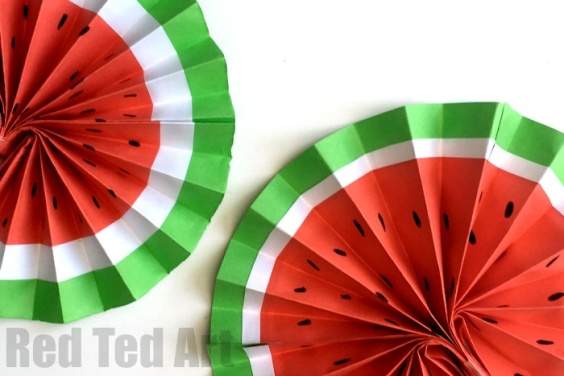 